PROPEDEUTICA CLINICA Y SEMIOLOGIA CLINICASEMINARIO # 15Tema: Sistema EndocrinoTítulo: Síndrome Hiperglucémico 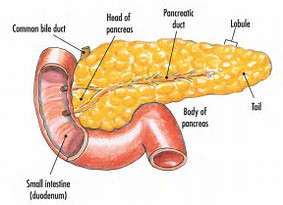 MI: Mucha Sed y Orina mucho HEA: Paciente de 45 años, femenina, obesa, con antecedentes familiares de madre diabética.Refiere la paciente que desde hace 15 días presenta mucha sed, así como que orina mucho y con mucha frecuencia, se siente muy cansada, al extremo de no tener fuerzas a veces para las tareas del hogar, en estos días ha presentado picazón en vagina y ha tenido secreciones vaginales, ha tenido calambres fuertes en miembros inferiores, con estos síntomas concurre al Consultorio del Médico de la FamiliaExamen físicoMucosas: Normocoloreadas y húmedasPiel: Forunculosis en MInf derechoEspeculo: se ve secreción blanquecinaCUESTIONARIODiagnostico Sindromico. ExplíqueloSemiodiagnostico en esta paciente. Explíquelo.Concepto de Síndrome HiperglucemicoSindromogenesis del SíndromeManifestaciones Vasculares del SíndromeManifestaciones neurológicasSemiodiagnosticos o EtiologíaComplementarios a indicar y resultados esperados.